GOVERNMENT DEGREE COLLEGE: MANDAPETADEPARTMENT OF ECONOMICS COURSE OBJECTIVESTo understand Economics is about the allocation of scare resources, that scarcity fore’s choice, trade off exist and that every choice has an opportunity cost. Demonstrate their concepts using a production possibility frontier diagram.To understanding how comparative advantage provides the basis for gains through rate.To list the determinants of the demand and supply for a good in a competitive market and explain how that demand and supply together determine equilibrium price.To understand the role of price in allocating scarce resources in market Economics and explain the consequence of price controlsTo define an externality and a public good and why explain the presence of externalities and public goods make markets inefficient. Analyse various government policies aimed at solving these inefficiencies. To understand the costs of production and how profit maximizing firms determine how much to produce be also to distinguish between long run decisions and short run decisions.To distinguish between perfect competition and imperfect competition and be able to explain the welfare lose in non-competitive markets.To understand the causes and effects of inflation and unemploymentTo describe the macro economy usingaggregates demand and aggregate supplyTo using employment and national income statistics students will be able to describe and analyse economy in quantitative items.To students will be able to describe the contemporary banking and monetary system, and analyse the role of money, credit, and Federal Reserve monetary policy.To outline the rate of comparative advantage in exchange. Describe the role of international trade and finance in domestic Economic activity.To students will be able to utilize a simple contemporary economic model such as the aggregate supply aggregate demand model and describe the inter relationship  among price, income and interest rates as they affect consumption, saving and investment.To analyse fiscal and monetary policy decisions to counter business cycle swings by using macro-Economic models. GOVERNMENT DEGREE COLLEGE: MANDAPETADEPARTMENT OF ECONOMICSLEARNING OUTCOMES  Understand Economics is about the allocation of scare resources, that scarcity fore’s choice, trade off exist and that every choice has an opportunity cost. Demonstrate their concepts using a production possibility frontier diagram. Understanding how comparative advantage provides the basis for gains through rate. List the determinants of the demand and supply for a good in a competitive market and explain how that demand and supply together determine equilibrium price.understand the role of price in allocating scarce resources in market Economics and explain the consequence of price controls Define an externality and a public good and why explain the presence of externalities and public goods make markets inefficient. Analyse various government policies aimed at solving these inefficiencies.  Understand the costs of production and how profit maximizing firms determine how much to produce be also to distinguish between long run decisions and short run decisions.Distinguish between perfect competition and imperfect competition and be able to explain the welfare lose in non-competitive markets.understand the causes and effects of inflation and unemploymentdescribe the macro economy usingaggregates demand and aggregate supply Using employment and national income statistics students will be able to describe and analyse economy in quantitative items.Students will be able to describe the contemporary banking and monetary system, and analyse the role of money, credit, and Federal Reserve monetary policy.Outline the rate of comparative advantage in exchange. Describe the role of international trade and finance in domestic Economic activity. Students will be able to utilize a simple contemporary economic model such as the aggregate supply aggregate demand model and describe the inter relationship among price, income and interest rates as they affect consumption, saving and investment. Dr. J.Nehru NaikLecturer in EconomicsGDC MANDAPETAGOVERNMENT DEGREE COLLEGE :MANDAPETA 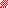 DEPARTMENT OF ECONOMICSCOURSE OUTCOMES	2022-2023GOVERNMENT DEGREE COLLEGE :MANDAPETA DEPARTMENT OF ECONOMICSCOURSE OUTCOMES	2022-2023GOVERNMENT DEGREE COLLEGE :MANDAPETA DEPARTMENT OF ECONOMICSCOURSE OUTCOMES	2022-2023GOVERNMENT DEGREE COLLEGE :MANDAPETA DEPARTMENT OF ECONOMICSCOURSE OUTCOMES	2022-2023GOVERNMENT DEGREE COLLEGE :MANDAPETA DEPARTMENT OF ECONOMICSCOURSE OUTCOMES	2022-2023GOVERNMENT DEGREE COLLEGE :MANDAPETA DEPARTMENT OF ECONOMICSCOURSE OUTCOMES	2022-2023S.NoYearCourse CodeCourse NameCO NumberCourse OutcomeEconomics 2022-2023Economics 2022-2023Economics 2022-2023Economics 2022-2023Economics 2022-2023Economics 2022-202312022-2023ECO101Micro EconomicsCO1Understand that Economics is about the allocation of scarce resources, that scarcity forces choice, trade-offs exist and that every choice has an opportunitycost.12022-2023ECO101Micro EconomicsCO2Producers’ equilibrium with the help of isoquants, expansion path and elasticityof substitution12022-2023ECO101Micro EconomicsCO3Different types of markets and their features12022-2023ECO101Micro EconomicsCO4Demonstrate marginal productivity theory of distribution, theory of wages, identify different types of rent, and illustratedifferent theories of interest and profit.22022-2023ECO102Macro EconomicsCO1Define and explain the process of calculating national income, identify its components, demonstrate circular flow of income, analyses the various identities with government and international trade22022-2023ECO102Macro EconomicsCO2Explain the meaning of consumption function, relationship between APC and MPC, consumption and income, concept ofmultiplier and accelerator, MEC and rate of interest.22022-2023ECO102Macro EconomicsCO3Analyses different phases of trade cycles, demonstrate various phases of trade cycles, understand the impact of cyclicalfluctuations on the growth of business, and lay policies to control trade cycles.22022-2023ECO102Macro EconomicsCO4Explain economic growth and development, determinants of economicdevelopment and measurement of economic development.32022-2023ECO103Development EconomicsCO1To develop ideas of the basic characteristics of Indian economy and AndhraPradesh economy32022-2023ECO103Development EconomicsCO2To understand the importance of planning undertaken by the government of India, have knowledge on the various objectives, failures and achievements as the foundation of the ongoing planning and economic reforms taken by thegovernment.32022-2023ECO103Development EconomicsCO3To Understand agriculture as the foundation of economic growth and development, analyse the changing nature of agricultural sector and itscontribution to the Indian economyCO4To be aware of the economy as a whole, and to understand the basic features ofAndhra Pradesh’s economy,sources of revenue, how the state government finance its progrmmes and projects.42022-2023ECO104IVAEconomic Development in India and Andhra PradeshCO1To Know about the policy issues relating to economy of India.42022-2023ECO104IVAEconomic Development in India and Andhra PradeshCO2To know about the structural adjustment programme and the transformation ofthe Indian economy42022-2023ECO104IVAEconomic Development in India and Andhra PradeshCO3To know about the sectoral contributions to the growth of the Indian economy42022-2023ECO104IVAEconomic Development in India and Andhra PradeshCO4To Throws light on magnitude of poverty and inequality and aware the studentsabout the need for social concern.52022-2023ECO105IVBStatistical Methods for EconomicsCO1To Demonstrate the role of quantitative techniques in the field of business/industry,	illustrate	different types of functions, primary andsecondary data, diagram and graphic	presentation of data.52022-2023ECO105IVBStatistical Methods for EconomicsCO2To Recognizes central tendency and various measures of central tendency.52022-2023ECO105IVBStatistical Methods for EconomicsCO3To Recognizes the importance of dispersion, explains and evaluates the measuresof dispersion-Range, Quartile deviation, Mean deviation, Standard deviation.52022-2023ECO105IVBStatistical Methods for EconomicsCO4To Understand the concept of two variables and quantitative measurement ofcorrelation including the interpretation of positive, negative and zero correlation62022-2023VEconomic Development and Indian EconomyCO1To Know about the policy issues relating to economy of India.62022-2023VEconomic Development and Indian EconomyCO2To know about the structural adjustment programme and the transformationof the Indian economy.62022-2023VEconomic Development and Indian EconomyCO3To know about the sectoral contributions to the growth of the Indian economy62022-2023VEconomic Development and Indian EconomyCO4To Throws light on magnitude of poverty and inequality and aware the studentsabout the need for social concern.72022-2023VIIndian and Andhra Pradesh EconomyCO1To Understand the Andhra Pradesh economy and also comfort them to preparefor competitive exams.72022-2023VIIndian and Andhra Pradesh EconomyCO2To Evaluate the efficacy of various government programmes and proposealternative policy directions.72022-2023VIIndian and Andhra Pradesh EconomyCO3To Know about the policy issues relating to economy of India & Andhra Pradesh72022-2023VIIndian and Andhra Pradesh EconomyCO4To know about the sectoral contributions to the growth of the Indian economy.82021-2022ECO113VII – (A)Agricultural EconomicsCO1To understand limited resources available in the economy. Realize the need to exploit and utilize through development and improvement of productiontechniques82021-2022ECO113VII – (A)Agricultural EconomicsCO2To gain knowledge on the Productivity trends in Indian agriculture with specialreference to Andhra Pradesh82021-2022ECO113VII – (A)Agricultural EconomicsCO3To have knowledge on Green revolution and its impact on Indian economy82021-2022ECO113VII – (A)Agricultural EconomicsCO4To observe and understand the emerging trends in processing, marketing andexports in agricultural products92021-2022ECO114VIII – A1Agribusiness Environment in APCO1To Understand the role of agriculture in development process92021-2022ECO114VIII – A1Agribusiness Environment in APCO2To be able to demonstrate importance of agricultural finance in modern agriculture and inter linkage of agricultural credit and other input markets andproduct markets92021-2022ECO114VIII – A1Agribusiness Environment in APCO3To Demonstrate production and processing trends in exports and imports ofmajor agricultural commodities92021-2022ECO114VIII – A1Agribusiness Environment in APCO4To Understand the marketing policy of agricultural commodities102021-2022ECO115VIII – A2Agricultural Output MarketingCO1To Assess the performance of the marketing systems of agricultural commoditiesand products102021-2022ECO115VIII – A2Agricultural Output MarketingCO2To have general idea about the marketing structure of major agriculturalcommodities102021-2022ECO115VIII – A2Agricultural Output MarketingCO3To Understand the problems and challenges in agricultural marketing102021-2022ECO115VIII – A2Agricultural Output MarketingCO4To assess the impact of WTO on Indian agriculture with special reference toAndhra Pradesh112021-2022ECO116VIII – A3Agricultural Input MarketingCO1To Understand the meaning and importance of Agricultural input marketing,distribution channels of agricultural inputs112021-2022ECO116VIII – A3Agricultural Input MarketingCO2To analyse and understand the issues in seed marketing, strengths and weaknesses of Indian seed industry. the marketing systems for agriculturalcommodities and products112021-2022ECO116VIII – A3Agricultural Input MarketingCO3To Analyse the crop wise and area wise distribution of pesticides consumption112021-2022ECO116VIII – A3Agricultural Input MarketingCO4To assess the need for the development of agricultural machinery andimplements to suit the local resource endowments112021-2022ECO116VIII – A3Agricultural Input MarketingCO4To Understand rural development and administration, planning for ruraldevelopment